Area 24 Corrections WorkshopNovember 14, 20201 pm – 6 pm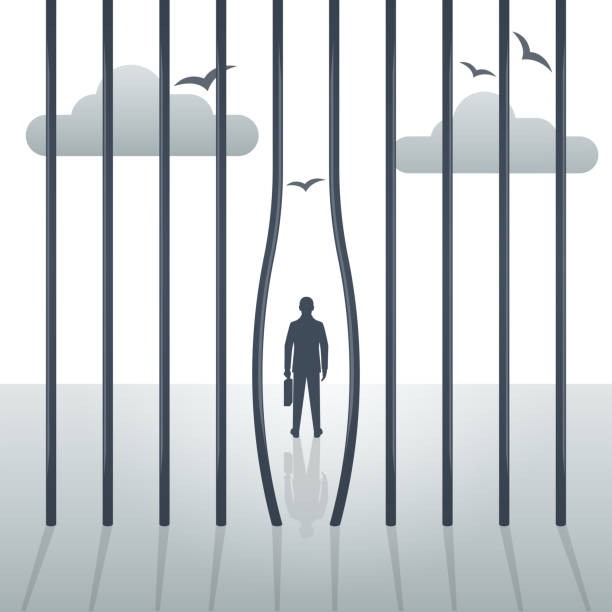 Workshop schedule:1:00 pm 	Troy F. – Cedar Rapids, IA1:45 pm	Brenda B. – GSO, Corrections Coordinator2:45 pm	Break3:00 pm	Emake F. – Oklahoma City, OK3:45 pm	Panel:Erich O – Cedar Falls, IACarla B. – District 8 Corrections Chair – Cedar Rapids, IAJaclyn – District 9 Corrections Chair – Davenport, IA4:45 pm	Break5:00 pm	Tony P. – Claremore, OKWorkshop will begin at 1 pm.  All other times are suggestive only.Zoom Meeting Information:Area 24 Corrections WorkshopZoom Meeting ID:  952 3777 0745